ПРОЕКТ TWINNING Сприяння процесу вдосконалення роботи Державної служби статистики України з метою посилення її потенціалу та виробництваУкраїна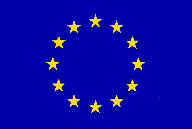 ЗВІТ ЗА РЕЗУЛЬТАТАМИ МІСІЇ5 Структурна статистика підприємств 5.1. Оцінка існуючої в Україні системи показників структурної статистики та методології їх складання на відповідність європейським вимогамМісія реалізовувалась: А.Валюлієн та Я. Салкаускайте11-13 лютого 2014Версія: робочаIPA 2009Ім'я автора, адреса, EmailАнтоніна Валюлієн Статистична служба ЛитвиGedimino ave.29,01500 VilniusLithuaniaTel: +370 5 236 4858Email: antanina.valiuliene@stat.gov.ltЯніна Салкаускайте Статистична служба ЛитвиGedimino ave.29,01500 VilniusLithuaniaTel: +370 5 236 4634Email: janina.salkauskaite@stat.gov.ltTable of contents Основні положення	41. Загальні коментарі	42. Оцінка та результати	52.1. Загальна методологія проведення обстеження структурної статистики підприємств, існуючі джерела даних для для складання показників структурної статистики	52.2. Існуючі системи контролю даних для перевірки точності показників структурної статистики. Методологічні положення щодо взаємоповязаних показників структурної статистики..	83.Висновки та рекомендації	9Annex 1. Технічне завдання	13Annex 2. Особи, з якими були проведені зустрічі	15Список умовних скороченьТЗ		Технічне завданняДССУ  	Державна служба статистики України 	 ССД		Статистична служба ДаніїССЛ		Статистична служба ЛитвиОсновні положенняУ ході місії було проведено:аналіз існуючих в Україні джерел даних (анкети/форми державних статистичних спостережень та адміністративні дані), які використовуються для складання показників структурної статистики з урахуванням діяльності фізичних осіб-підприємців;розробку переліку показників структурної статистики та методології складання таких показників для фізичних осіб-підприємців, які в даний час обчислюються в Україні та Литві;обговорення існуючих у Литві джерел даних (анкети/форми державних статистичних спостережень та адміністративні дані), які використовуються для складання показників структурної статистики, зокрема даних щодо діяльності фізичних осіб-підприємців;презентацію існуючих контролів даних, які використовуються для перевірки порівнюваності (співставності) показників структурної статистики, а також методичних рекомендацій щодо взаємопов'язаних показників структурної статистики підприємств, розроблених експертами ДССУ.презентацію та обговорення литовського досвіду проведення перевірки показників структурної статистики згідно з документом Євростату "The SBS validation process".Ступінь порівнюваності сьогоднішньої структурної статистики підприємств з Регламентом (ЄС) № 295/2008 Європейського парламенту і Ради Європи оцінювався за трьома аспектами: повнота показників структурної статистики підприємств, анкети і система контролю якості даних. У ході роботи було визначено моменти, які потребують удосконалення. Було запропоновано три рекомендації у якості орієнтиру того, на чому мають бути сфокусовані зусилля. 1. Загальні коментаріЦей звіт за результатами місії підготовлений у рамках проекту Twinning «Сприяння процесам удосконалення Державної служби статистики України з метою покращення її потенціалу та продукції». Було проведено першу місію за компонентом 5 Структурна статистика підприємств (Захід 5.1. Оцінка існуючої в Україні системи показників структурної статистики та методології їх складання на відповідність європейським вимогам). Метою місії є розробка методики складання більш розширеного переліку показників структурної статистики з урахуванням фізичних осіб-підприємців відповідно до європейської практики та запровадження в українську статистичну практику методичних рекомендацій щодо взаємопов’язаних показників структурної статистики, які ґрунтуються на документі  Євростату "The SBS validation process" («оновлені контролі якості»).Завдання місії:здійснення оцінки існуючих у ДССУ джерел інформації для складання показників структурної статистики підприємств, а також повноти показників структурної статистики підприємств та системи контролю якості даних; ознайомлення експертів ДССУ з литовською практикою впровадження методології зі структурної статистики підприємств та практикою Статистичної служби Литви складання показників структурної статистики щодо фізичних осіб-підприємців і перевірки/контролю показників структурної статистики згідно з документом Євростату "The SBS validation process" («Оновлені перевірки якості»).Експерти висловлюють свою вдячність приймаючій стороні за надану підтримку та важливу інформацію, отриману під час візиту до Києва, що значно полегшило роботу у ході місії. Погляди та зауваження, викладені у цьому звіті, є поглядами експертів і не обов'язково відповідають поглядам ЄС, ДССУ або Статистичної служби Данії.2. Оцінка та результатиПроводилася оцінка наступних напрямків: 2.1. Існуючі в Україні джерела даних, які використовуються для складання показників структурної статистики діяльності фізичних осіб-підприємців.2.2. Існуючі контролі даних, які використовуються для перевірки порівнюваності показників структурної статистики. Фахівці ДССУ та Статистичної служби Литви обговорили програму та  підтвердили спільне розуміння технічного завдання, зокрема очікуваних результатів. 2.1. Загальна методологія проведення обстеження структурної статистики підприємств; існуючі джерела даних для складання показників структурної статистикиЕксперти ЄС були ознайомлені з існуючими в Україні джерелами даних (анкети/форми державних статистичних спостережень та адміністративні дані), а також методологією складання показників структурної статистики з урахуванням фізичних осіб-підприємців.Експерти ДССУ ознайомили литовських колег зі структурою установи, приділивши особливу увагу департаменту, відповідального за структурну статистику підприємств, а також з основними процедурами організації роботи статистичної служби. Департамент структурної та фінансової статистики підприємств, відповідальний за складання структурної статистики підприємств, знаходиться у віданні Першого заступника Голови ДССУ. Центральний офіс відповідає за організацію всього статистичного обстеження: методологію, підсумковий контроль даних та публікацію статистичної інформації і т.д. Система збору статистичних даних проводиться на трьох регіональних рівнях: збір даних (у паперовій формі) здійснюється на найнижчому регіональному рівні, обробка і управління даними - на верхніх регіональних рівнях. Крім того, існує сім дорадчих органів, підпорядкованих центральному апарату Держстату України та три функціональні органи державної статистики.Сукупність структурної статистики підприємств складається з юридичних і фізичних осіб, до яких застосовуються різні методології обстеження. Сукупність активних юридичних одиниць (нефінансових) вибирається зі статистичних реєстру підприємств станом на 15 листопада. Обстеження щодо них проводиться за статистичними анкетами (Форма № 1). Повне обстеження проводиться серед великих і середніх підприємств (понад 50 співробітників і 10 млн. євро товарообігу; 47000 підприємств). Вибіркове обстеження проводиться серед субсукупностей малих і мікропідприємств; застосовується випадкова вибірка. Дані по регіонах, кількості співробітників і діяльності за КВЕД на рівні 2 цифр використовуються для визначення рівнів (страт). Щорічно проводиться обстеження близько 20% (60 000) малих і мікропідприємств з використанням короткої статистичної анкети. Стосовно параметрів вибірки, експерти пропонують робити аналіз, якщо використання параметри вибірки за кодом діяльності КВЕД на рівні 2 знаків для вибірки малих і мікро підприємств є достатнім для оцінки на рівні 3-4 знаків КВЕД, як це вимагається Постановою SBS 295 / 2008 і поліпшити його залежно від результатів аналізуПовна статистична анкета є досить докладною: дані, які використовуються для оцінки виробництва та доданої вартості за видами економічної діяльності одиниць, збираються на рівні 4 знаків за КВЕД. Дані про чисельність працівників, товарообіг і витрати збираються місцевими одиницями за видами діяльності (на рівні 4 знаків за КВЕД). Розділ 3 "Розподіл ключових показників за видами економічної діяльності" та  Розділ 9 "Місцеві одиниці: ключові показники" є досить докладними: дані, які використовуються для оцінки виробництва та доданої вартості за видами економічної діяльності збираються на рівні 4 знаків за КВЕД. Дані про кількість працівників, товарообіг і витрати збираються на місцях (місцевими одиницями) і за видами діяльності на рівні 4 знаків за КВЕД. Крім того, анкета містить окремий розділ щодо розподілу матеріальних витрат і витрат на послуги за продукцією та послугами, де дані збираються для потреб національних рахунків. Збір цих даних є дуже обтяжливим для підприємств і ДССУ, оскільки вимагає значних зусиль для забезпечення високої якості даних (особливо при порівнянні рік до року). Можна провести аналіз вигоди і витрат.Дані щодо інвестицій та показників охорони навколишнього середовища і перебоїв (розривів) товарообігу за класифікацією продукції за видами діяльності отримуються з інших статистичних обстежень. Їх підготовка перебуває у віданні інших департаментів. Юридичні особи (крім банків) також зобов'язані надати свою річну фінансову звітність (балансові звіти і звіти про фінансові результати) статистичним управлінням. Дані фінансової звітності використовуються для складання показників структурної статистики підприємств.Дані щодо фінансових і страхових компаній приймаються на основі домовленостей з Національним банком та Державною комісією з регулювання ринків фінансових послуг України.Приймаючи до уваги потреби експертів ДССУ, робота була зосереджена на оцінці змінних структурної статистики підприємств щодо фізичних осіб-підприємців. Сукупність фізичних осіб-підприємців в Україні складається з осіб, які здійснюють будь-яку законну економічну діяльність та осіб, які здійснюють незалежну професійну діяльність. У першій групі немає обмежень щодо числа співробітників та товарообороту. Кількість працівників, найнятих особами, які здійснюють незалежну професійну діяльність не може перевищувати 4 осіб. Усі фізичні особи зобов'язані зареєструвати свою діяльність і сплачувати податок на прибуток відповідно до загальної податкової системи. Існує два типи оподаткування: загальне та спрощене (спрощене - для фізичних осіб, чий дохід не перевищує 2 млн. євро.). ДССУ отримує дані про регіональний код реєстрації фізичних осіб, КВЕД (не завжди), умовний код фізичних осіб (ID code), які не пов'язані з попереднім роком, а також дані про доходи, витрати і податкову вартість, кількість працівників і тип системи оподаткування. Дані надходять на підставі договорів з Міністерством доходів і зборів України. Дані про витрати недоступні щодо фізичних осіб, які використовували спрощену систему оподаткування. Дані про осіб, які здійснюють незалежну професійну діяльність тимчасово не доступні (до підписання угоди). До сьогоднішнього дня, на підставі цих даних по фізичним особам (перша група) ДССУ формувала чотири показники структурної статистики підприємств - кількість підприємств, товарообіг, кількість співробітників і чисельність працевлаштованих осіб. Фізичні особи складають 77,2% підприємств, їх товарооборот - 5,6 % від обороту нефінансового сектору України.Проблема полягає у неповному охопленні первинних даних і вироблених показників структурної статистики підприємств та сукупності фізичних осіб.Експерти ЄС представили методологію щодо структурної статистики підприємств, якою користується Статистична служби Литви, зосередивши увагу на окремих практичних аспектах та фізичних особах (підприємцях). Вони представили структуру обстеження структурної статистики підприємств (додатки 1-9); стабільність сукупності, одиниць обстеження та практичні аспекти обстежень одиниць за видами економічної діяльності та місцевих одиниць за видами економічної діяльності; джерела даних (статистичні обстеження та адміністративні дані) використовуються для складання показників структурної статистики підприємств, у тому числі дані про діяльність фізичних осіб-підприємців.Експерти ЄС і ДССУ спільно попрацювали над розробкою переліку структурних показників та методології складання таких показників, включаючи дані про діяльність фізичних осіб -підприємців, які розраховуються Статистичною службою Литви. Була представлена інформація щодо того, яким чином розраховуються показники структурної статистики підприємств або оцінюється в залежності від типу підприємства і джерел даних. Була  детально проаналізована інформація щодо оцінки показників структурної статистики підприємств щодо фізичних осіб.2.2. Існуючі контролі даних, які використовуються для перевірки порівнюваності показників структурної статистики. Методологічні рекомендації щодо взаємопов’язаних показників структурної статистикиЕксперти ДССУ представили існуючі в Україні контролі даних, що використовуються для перевірки точності первинних статистичних даних, зібраних за допомогою статистичних анкет та контролі даних, які використовуються для перевірити порівнюваності  показників структурної статистики.Система контролю первинних даних складається з арифметичних (59/42, в залежності від статистичної анкети Форма № 1: повна / коротка) і логічних (у тому числі кордонів, 33/22) правил. Дані статистичних обстежень також перевіряються щодо інших наявних статистичних та адміністративних джерел даних. Ця перевірка виконується на рівні підприємств. Правила перевірки містяться в анкеті.Перевірки показників статистики підприєпорівняно з попереднім роком виконуються  експертами Департаменту структурної та фінансової статистики підприємств як на рівні первинних даних, так і на агрегованому рівні. Було зроблено допущення, що існуючі контролі не є достатньо повним і повинні бути вдосконалені, як визначено документі Євростату "The SBS validation process".Фахівцями ДССУ підготовлено документ про Методичні правила щодо  взаємопов'язаних показників структурної статистики та Плану дій з їх впровадження. Документ включає в себе всі вимоги перевірки якості, рекомендовані Євростататом, тобто повністю відповідає рекомендаціям Євростату з перевірки якості ("The SBS validation process". Оскільки цей документ є скоріше теоретичним, ніж практичним, експерти країн-членів ЄС можуть надати будь-яку підтримку для їх впровадження.Експерти представили систему контролю даних, яка використовується Статистичною службою Литви під час обстеження структурної статистики підприємств. Є три етапи контролю: первинний і вторинний контроль первинних даних та перевірка забезпечення якості даних структурної статистики підприємств відповідно до вимог Євростату. Були представлені детальні роз'яснення щодо того, як проводиться перевірка якості даних на третьому етапі. Первинний контроль даних проводиться на першому етапі, на якому застосовуються понад 400 арифметичних і логічних правил. Цей контроль здійснюється під час введення даних у базу даних і електронні форми анкет (електронні форми містять менше правил контролю - лише базові). Регіональні підрозділи збору даних відповідають за забезпечення якості первинних даних (з урахуванням застосованих правил контролю). Вторинний контроль первинних даних здійснюється статистичним відділом підприємства. Дані перевіряються по відношенню до адміністративних даних. Крім того, здійснюється  ідентифікація змінних та відступів по відношенню до попереднього року на рівні підприємства. На третьому етапі контролю, перевіряються агреговані дані структурної статистики підприємств (за розривами у часових рядах, передбаченими Постановою). Правила перевірки відповідають вимогам Євростату, за одним винятком: правила, які реалізуються у рамках першого або другого етапів контролю не здвоюються на цій стадії. Переліки пояснень, які визначають причини залишкових "попереджень" і "помилок" (елементи даних, які не відповідають правилам забезпечення якості) готуються у процесі проведення перевірок.Експерти ДССУ також були поінформовані про те, що Євростатом було розроблено інструмент перевірки даних (EDIT), який настійливо рекомендується використовувати для перевірки якості даних структурної статистики підприємств. Рекомендується перевірити цей інструмент до початку реалізації індивідуальної системи контролю якості даних. Це допоможе ДССУ заощадити час і зробити роботу кадрів більш ефективною. Систему перевірки даних можна знайти за посиланням the circabc > https://circabc.europa.eu/faces/jsp/extension/wai/navigation/container.jsp > login > Необхідно перейти до групи «структурна статистика підприємств» далі > до  бібліотеки і завантажити всі три файли, які стосуються інструментарію EDIT.3. Висновки та рекомендаціїThe recommendations from the mission are as follows:Для сприяння охоплення показників структурної статистики підприємств і структури діяльності фізичних осіб-підприємців: створити план дій і методологію для оцінки змінних структурної статистики підприємств для фізичних осіб-підприємців. Для оцінки анкет щодо структурної статистики підприємств: необхідно переглянути потреби користувачів і визначити можливості для спрощення, зокрема з урахуванням потреб національних рахунків у річних даних про розподіл матеріальних витрат і витрат на послуги за продуктами.Для покращення якості даних  необхідно  запровадити ті контролі щодо взаємопов'язаних показників структурної статистики, які наразі не проводяться в рамках структурного обстеження, але наведені у документі  Євростату "The SBS validation process".Додаток 1. Технічне завданняПроект Twinning Проект фінансується Європейським СоюзомСприяння процесам удосконалення Державної Служби Статистики України з метою покращення її потенціалу та продукціїTwinning No.: UA/13/ENP/ST/38Технічні умовина короткострокову місію до Держстату УкраїниКомпонент 5 Структурна статистика підприєммсвЗахід 5.1. Оцінка існуючої в Україні системи показників структурної статистики та методології їх складання на відповідність європейським вимогамЗагальна інформаціяСтатистична служба Данії у партнерстві з INSEE Франції, Статистичною службою Литви, Статистичною службою Фінляндії, Статистичним управлнням Швеції, Центральним статистичним бюро Латвії, Статистичною службою Польщі, Статистичною службою Іспанії, Національним інститутом статистики Італії, статистичним бюро Словацької республіки, статистичною службою Великої Британії реалізовує в Україні проект ЄС Твіннінг "Сприяння процесам удосконалення Державної служби статистики України з метою покращення її потенціалу та продукції". Бенефеціаром виступає Державна служба статистики України (Держстат України).Цей захід реалізовується в рамках компоненту 5. Структурна статистика підприємств. Метою цього компоненту є: Розроблення методики розрахунків більш розширеного переліку показників структурної статистики з урахуванням фізичних осіб-підприємців відповідно до європейської практики.Запровадження в українську статистичну діяльність Методичних рекомендацій щодо взаємопов’язаних показників структурної статистики, які ґрунтуються на документі  Євростату "The SBS validation process"  («Оновлені перевірки якості»).Цей захід сприятиме досягненню зазначеної вище мети і контрольних показників, указаних у контракті:  - розроблено методологію обчислення показників структурної статистики уключаючи дані по фізичних особах - підприємцях;- здійснено апробацію проекту Методичних рекомендацій щодо взаємопов’язаних  показників зі структурної статистики;-  покращено знання і практичні навички фахівців Держстату України.Мета місії Першочерговою метою місії є: 1. Ознайомлення експертів ЄС з існуючими в Україні джерелами інформації (форми державних статистичних спостережень та адміністративні дані), які використовуються для складання показників структурної статистики з урахуванням діяльності фізичних осіб-підприємців. 2. Оцінка експертами ЄС проекту Методичних рекомендації щодо взаємопов’язаних показників структурної статистики, підготовленого фахівцями Держстату на основі документу  Євростату "The SBS validation process".Очікувані результатиЕксперти ЄС ознайомлені з існуючими в Україні джерелами інформації (форми державних статистичних спостережень та адміністративні дані), які використовуються  для складання показників структурної статистики з урахуванням фізичних осіб-підприємців.Експерти ЄС ознайомлені з проектом Методичних рекомендацій щодо взаємопов’язаних показників структурної статистики.Експертами ЄС здійснено оцінку відповідності європейським вимогам української практики складання показників структурної статистики з урахуванням фізичних осіб-підприємців та проекту Методичних рекомендацій щодо взаємопов’язаних показників структурної статистики. ЗаходиОрієнтовний графік місії такий:12.02.2013Презентація Держстатом України існуючих в Україні джерел інформації (форми державних статистичних спостережень та адміністративні дані), які використовуються  для складання показників структурної статистики з урахуванням фізичних осіб-підприємців.Опрацювання спільно з експертами ЄС переліку структурних показників та методології їх складання з урахуванням діяльності фізичних осіб-підприємців, які обчислюються в даний час в українській практиці.13.02.2013Презентація Держстатом України існуючих контролів даних для перевірки співставності показників структурної статистики.Опрацювання спільно з експертами ЄС проекту Методичних рекомендацій щодо взаємопов’язаних показників структурної статистики, розробленого фахівцями Держстату. 14.02.2013Здійснення експертами ЄС оцінки відповідності європейським вимогам української практики складання показників структурної статистики з урахуванням фізичних осіб-підприємців та проекту Методичних рекомендацій щодо взаємопов’язаних показників структурної статистики. Обговорення змісту подальших заходів за даним компонентом.Планування та підготовка питань, які необхідно вивчити в ході учбового візиту.Завдання, що мають бути виконані Держстатом України для полегшення місії Буде підготовлено переклад на англійську мову форм державних статистичних спостережень №№ 1-підприємництво (річна), 1-підприємництво (коротка) (річна) "Структурне обстеження підприємства".Консультант та партнерМісія реалізовуватиметься:Яніна Салкаускайте (Литовська Республіка)Антоніна Валюлиен (Литовська Республіка) Партнером з країни-бенефіціара буде: департамент структурної статистики та статистики фінансів підприємств Держстату:-   Ірина Жук, директор департаменту, I.Zhuk@ukrstat.gov.ua, тел.287-20-22, внутрішній тел.60-07;-   Маргарита Кузнєцова, заступник директора департаменту, M.Kuznetsova@ukrstat.gov.ua,  тел.287-50-33, 60-74;- Тетяна Захарова, начальник відділу структурних обстежень підприємств, T.Zakharova@ukrstat.gov.ua, тел. 287-62-11, 62-30; - Комлєва Неоніла Григорівна, начальник відділу комплексних робіт, structural@ukrstat.gov.ua, тел. 289-60-20, 66-00.ЧасМісія здійснюватиметься протягом 12-14 лютого 2013 року в Україні. ЗвітПідсумковий звіт за результатами місії має бути наданий не пізніше двох тижнів після завершення місії. Додаток 2. Учасники зустрічіДССУ:Ірина Жук, директор департаментуМаргарита Кузнєцова, заступник директора департаментуТетяна Захарова, начальник відділу структурних обстежень підприємств Комлєва Неоніла Григорівна, начальник відділу комплексних робітСтатистична служба ЛитвиАнтоніна Валюлієн Яніна Салкаускайте Координаційна команда Twinning:Ірина Бернштайн, ПРП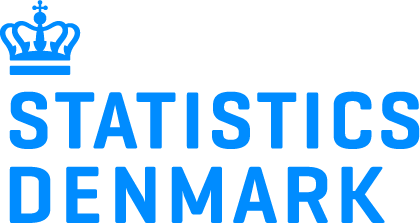 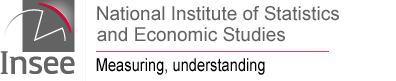 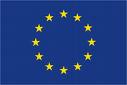 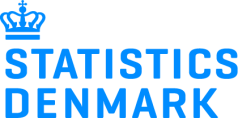 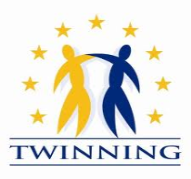 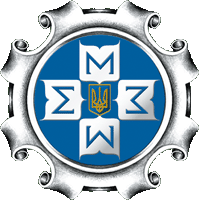 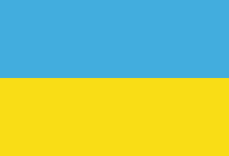 